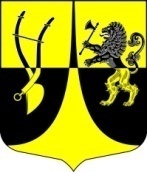 Администрациямуниципального образования «Пустомержское  сельское поселение»Кингисеппского муниципального районаЛенинградской областиПОСТАНОВЛЕНИЕот  09.01.2019 года        № 3Об утверждении «Положения о системе  оплаты труда работников муниципального казенного учреждения культуры «Пустомержский культурно-досуговый центр «Импульс»     В соответствии с  областным законом Ленинградской области от 08.06.2011 года N 32-оз «Об оплате труда работников государственных бюджетных учреждений Ленинградской области и государственных казенных учреждений Ленинградской области», Трудовым Кодексом Российской Федерации, Федеральным законом РФ от 06.03.2003 года № 131-ФЗ «Об общих принципах местного самоуправления в Российской Федерации», администрация муниципального образования «Пустомержское сельское поселение» Кингисеппского муниципального района Ленинградской области ПОСТАНОВЛЯЕТ:1. Утвердить Положение о системе оплаты труда работников муниципального казенного учреждения культуры «Пустомержский культурно-досуговый центр «Импульс»   (Приложение).2. Считать утратившим силу постановления администрации МО «Пустомержское сельское поселение»:от 02.07.2018 г. № 327-а «Об утверждении Положения об оплате труда муниципального казенного учреждения культуры «Пустомержский культурно-досуговый центр «Импульс»;от 02.07.2018 г № 328-а  «Об утверждении Положения о системе оплаты труда  муниципального казенного учреждения культуры «Пустомержский культурно-досуговый центр «Импульс».  3. Разместить настоящее Постановление на официальном сайте администрации муниципального образования «Пустомержское сельское поселение» Кингисеппского муниципального района Ленинградской области.4. Постановление вступает в силу с 01.01.2019 г.5.  Контроль за исполнением настоящего постановления оставляю за собой.Глава администрации                                                                  Л.И. ИвановаУтверждено Постановлениемадминистрации муниципального образования «Пустомержское сельское поселение» Кингисеппского муниципального района Ленинградской области N  3 от 09. 01. 2019 г.Положение о системе оплаты трудаработников муниципального казенного учреждения культуры«Пустомержский культурно-досуговый центр «Импульс»1. Общие положения1.1. Настоящее Положение  устанавливает систему отношений в области оплаты труда работников муниципального казенного учреждения культуры «Пустомержский культурно-досуговый центр «Импульс» ( далее – Порядок,  работники ).1.2. Понятия и термины, применяемые в настоящем Положении, используются в значениях, определенных в трудовом законодательстве и иных нормативных правовых актах Российской Федерации, содержащих нормы трудового права, областном законе от 8 июня 2011 года N 32-оз "Об оплате труда работников государственных бюджетных учреждений Ленинградской области и государственных казенных учреждений Ленинградской области".1.3.Определение размеров должностных окладов по основной должности, а также по должности, занимаемой в порядке совместительства, производится раздельно по каждой должности. Должностной оклад устанавливается в целых рублях. При его расчете применяются общепринятые правила округления до целых чисел.1.4. Условия оплаты труда, включая размеры должностных окладов работников, размеры компенсационных выплат, перечень стимулирующих выплат являются обязательными для включения в трудовой договор.2. Размеры и порядок установления межуровневых коэффициентов  по общеотраслевым и отраслевым должностям руководителей структурных подразделений, специалистов и служащих и особенности оплаты труда отдельных категорий работников   2.1. Размеры межуровневых коэффициентов по общеотраслевым и отраслевым должностям руководителей структурных подразделений, специалистов и служащих устанавливаются в зависимости от профессиональной квалификационной группы и квалификационного уровня по видам экономической деятельности на основе требований к профессиональной подготовке и уровню квалификации, необходимых для осуществления соответствующей профессиональной деятельности, с учетом сложности и объема выполняемой работы и не зависят от отраслевой принадлежности учреждения, в котором трудится работник. 2.2. Межуровневые коэффициенты для определения должностных окладов  работников, указанных в пункте 2.1,  устанавливаются в размерах: - по общеотраслевым должностям служащих, специалистов, согласно Приложению 1 настоящего Положения;- по должностям работников культуры согласно Приложению 2 настоящего Положения.2.3. Для оформления структуры штатного состава и штатной численности  учреждения руководитель учреждения утверждает штатное расписание и его изменения по согласованию с Администрацией МО «Пустомержское сельское поселение». В случаях, предусмотренных настоящим Положением, составляются тарификационные списки работников, которые подписываются членами тарификационной комиссии, по форме согласно Приложению 4, 5 к Порядку. 2.4. Изменение размеров межуровневых коэффициентов по общеотраслевым и отраслевым должностям руководителей структурных подразделений, специалистов и служащих утверждается администрацией Пустомержского сельского поселения по представлению руководителя учреждения.    3.  Порядок назначения должностного оклада и персональных надбавок руководителю, заместителю руководителя и главному бухгалтеру учреждения3.1. Должностной оклад руководителя учреждения устанавливается в трудовом договоре (контракте) в зависимости от масштаба управления и среднего должностного оклада работников, относимых к основному персоналу возглавляемого им учреждения ( далее — СДО ).Для расчета величины СДО принимаются должностные оклады основного персонала по действующему на дату установления должностного оклада  руководителя учреждения штатному расписанию.3.2.Величина СДО определяется как среднее арифметическое должностных окладов указанных работников.3.3.При изменении должностных окладов работников основного персонала учреждения одновременно производится перерасчет должностного оклада руководителя.3.4. Перечни должностей, относимых к основному персоналу для определения размеров должностного оклада руководителя учреждения определяются в соответствии с Приложением 3 настоящего Положения.3.5. Масштаб управления зависит от объемных показателей деятельности учреждения, учитываемых при определении группы по оплате труда. Коэффициент, выраженный в количестве СДО, применяемый для расчета должностного оклада руководителей в зависимости от группы по оплате труда, составляет:  3.6.Масштаб управления и соответствующая ему группа по оплате труда, к которой отнесено учреждение, ежегодно утверждается администрацией муниципального образования «Пустомержское сельское поселение», на основе объемных показателей деятельности по состоянию на 01 января текущего года.3.7. Должностные оклады заместителя руководителя и главного бухгалтера учреждения  устанавливаются соответственно в размере 90 и 80 процентов должностного оклада руководителя  учреждения, с учетом повышающего коэффициента масштаба управления учреждением.3.8. Месячная   заработная плата руководителя учреждения,  полностью отработавшего за указанный период норму рабочего времени, не может превышать 2,5- кратного размера средней заработной платы работников учреждения (без учета заработной платы заместителя руководителя и главного бухгалтера).Размеры и порядок установления компенсационных выплат4.1    Отдельным категориям работников  учреждения, включая руководителя учреждения, заместителя руководителя, главного бухгалтера, при наличии оснований, устанавливаются компенсационные выплаты.4.2.   Компенсационные выплаты устанавливаются в рублях или в процентном отношении к должностному   окладу работников:за работу в ночное время;за работу в выходные и нерабочие праздничные дни;за исполнение обязанностей временно отсутствующего сотрудника;совмещение профессий (должностей);расширение зоны обслуживания;4.3.1. Работа в ночное время работникам оплачивается в повышенном размере:- 20%  должностного оклада, рассчитанного за каждый час работы в ночное время. Размеры повышенной оплаты труда за работу в ночное время работникам включаются в трудовой договор.  Ночным считается время с 22-00 часов предшествующего дня до 6-00 часов следующего дня. 4.3.2. Повышенная оплата за работу в выходные и нерабочие праздничные дни производится работникам, привлекавшимся к работе в выходные и нерабочие праздничные дни, в размере одинарной части должностного оклада за день или час работы сверх должностного оклада, если работа в выходной или нерабочий праздничный день производилась в пределах месячной нормы рабочего времени; и в размере двойной части должностного оклада за день или час работы сверх должностного оклада, если работа производилась сверх месячной нормы рабочего времени.                                                                 4.3.3.    По желанию работника, работавшего в выходной или нерабочий праздничный день, ему может быть предоставлен другой  день отдыха. В этом случае работа в нерабочий праздничный день оплачивается в одинарном размере, а день отдыха оплате не подлежит. 4.3.4.    Повышенная оплата труда за сверхурочную работу осуществляется в пределах установленного учреждению фонда оплаты труда в соответствии с трудовым законодательством.4.3.5. Размер доплаты за совмещение профессий (должностей), расширение зоны обслуживания,  за исполнение обязанностей временно отсутствующего сотрудника без освобождения от работы устанавливается в соответствии с трудовым законодательством по соглашению сторон трудового договора с учетом содержания и (или) объема дополнительной работы.5. Виды, размеры и порядок установления стимулирующих выплат5.1. Работникам муниципального казенного учреждения культуры «Пустомержский культурно-досуговый центр «Импульс»  устанавливаются стимулирующие выплаты   с учетом следующего перечня: - за интенсивность и высокие результаты работы,- за качество выполняемых работ, - за стаж непрерывной работы (стаж работы в учреждении, в отрасли),  - премиальные выплаты по итогам работы, - персональные надбавки.5.2. Стимулирующие выплаты за продолжительность непрерывной работы в учреждениях культуры устанавливаются:Руководителям – за продолжительность непрерывной работы в должности руководителей любого из уровней управления учреждений культуры;специалистам и служащим - за продолжительность непрерывной работы в учреждениях культуры в размерах согласно таблице:Стаж работы работников учреждения (за исключением руководителя) определяется тарификационной комиссией в соответствии с Порядком согласно Приложения 6 настоящего Положения.5.3. Конкретный перечень стимулирующих выплат работникам  учреждения (за исключением руководителя), размеры и условия их осуществления устанавливаются коллективными договорами, соглашениями, приказами по учреждению в пределах фонда оплаты труда. Максимальный размер выплат стимулирующего характера не ограничен. 5.4. Выплаты стимулирующего характера работникам учреждения (за исключением руководителя) производятся в соответствии с приказом по учреждению об утверждении положения о материальном стимулировании труда работников учреждения.5.5. При определении размеров выплат стимулирующего характера должно учитываться:       успешное и добросовестное исполнение работником своих обязанностей в соответствующем периоде;      инициатива, творчество и применение в работе современных форм и методов организации труда;      выполнение порученной работы, связанной с обеспечением рабочего процесса;      участие в выполнении особо важных работ и мероприятий.5.6. При наличии оснований, в целях поощрения работников за выполненную работу, им выплачиваются следующие премиальные выплаты:       по итогам работы ( за месяц, квартал, полугодие, 9 месяцев, год );       за высокие результаты работы;       за выполнение особо важных и ответственных работ.5.7. Период, за который выплачивается премия, конкретизируется в положении об оплате и стимулировании труда работников учреждения. При этом могут быть введены несколько премий за разные периоды работы. Например, по итогам работы за квартал и премия по итогам работы за год.5.8. Премия начисляется за фактически отработанное время. За период нахождения работников в различных видах оплачиваемых или неоплачиваемых отпусков, а также за период временной нетрудоспособности премия не начисляется.5.9. Экономия фонда оплаты труда может быть направлена на осуществление стимулирующих выплат, а также на оказание материальной помощи.5.10.Решение об оказании материальной помощи и ее конкретных размерах принимает руководитель учреждения в соответствии с положением об оплате и стимулировании труда работников учреждения на основании письменного заявления работника. 5.11. Заместителю руководителя и главному бухгалтеру учреждения устанавливаются и выплачиваются выплаты, предусмотренные настоящим разделом в порядке, установленном коллективным договором, локальным актом учреждения. 5.12. Размер и периодичность выплат стимулирующего характера  (за исключением персональных надбавок) руководителю учреждения  определяется распоряжением администрации МО «Пустомержское сельское поселение» с учетом исполнения учреждением показателей  эффективности и результативности  деятельности учреждения. Порядок осуществления указанных выплат регламентируется Положением о материальном стимулировании руководителя  учреждения, утвержденным постановлением администрацией МО «Пустомержское сельское поселение». 5.13. Размеры и порядок установления персональных надбавок к должностным окладам: 5.13.1.  Работникам, имеющим почетные звания, устанавливается персональная надбавка к должностному окладу за почетное звание при условии соответствия занимаемой должности и вида экономической деятельности учреждения присвоенному званию, если иное не установлено настоящим Порядком, в размерах: почетное звание « Народный», « Заслуженный работник культуры» и  « Заслуженный деятель искусств» - 30 процентов;  почетное звание « Заслуженный» - 20 процентов.  5.13.2. Назначение и изменение размеров персональных надбавок производится при присвоении почетного, отраслевого ( ведомственного ) - со дня присвоения.При наличии у работника нескольких почетных званий (званий) персональная надбавка устанавливается по одному из оснований по выбору работника.Порядок формирования и использования фонда оплаты труда6.1.   Месячный фонд оплаты труда работников муниципального казенного учреждения культуры «Пустомержский культурно-досуговый центр «Импульс» определяется как сумма:        расходов на выплату должностных окладов всех штатных единиц по штатному расписанию;        расходов на осуществление постоянных компенсационных выплат;        расходов на осуществление стимулирующих выплат, в том числе персональных надбавок к должностным окладом. 6.2. Годовой фонд оплаты труда работников учреждения определяется на основе количества ставок (штатных единиц) по штатному расписанию, данных тарификационного списка, сформированных с учетом установленных должностных окладов работникам, с учетом расходов на выплату постоянных компенсационных выплат и выплат стимулирующего характера, и рассчитывается путем умножения месячного фонда оплаты труда на 12 (месяцев).  6.3. Конкретный объем средств на установление стимулирующих выплат определяется уполномоченным органом в пределах утвержденных бюджетных ассигнований на соответствующий финансовый год.6.4. Размер расчетной величины для определения должностных окладов  работников определяется решением Совета депутатов МО «Пустомержское сельское поселение».Приложение 1 к Положению о системе оплаты трудаработников МКУК «Пустомержский КДЦ «Импульс» Межуровневые коэффициенты для определения должностных окладов  по общеотраслевым должностям служащих, специалистов и административного персонала, за исключение руководителя (директора) учрежденияПриложение 2 к Положению о системе оплаты  трудаработников  МКУК «Пустомержский КДЦ «Импульс»Межуровневые коэффициенты для определения должностных окладов по должностям работников в сфере  культуры1.1.Межуровневые коэффициенты для определения окладов по должностям рабочих культуры1.2. Межуровневые коэффициенты для определения должностных окладов по должностям работников   культурыПриложение 3к Положению о системе оплаты труда работников МКУК «Пустомержский КДЦ «Импульс»Перечень должностей работников учреждения культуры, относимых к основному персоналу, для определения размеров должностных окладов руководителя учрежденияаккомпаниатор;балетмейстер;балетмейстер-постановщик;балетмейстер хореографического коллектива (студии), ансамбля песни и танцабиблиотекарь;библиограф;главный библиотекарь;дирижер;заведующий   библиотеки;заведующий отделом (сектором ) дома (дворца) культуры;заведующий отделом (сектором) культурно-досуговых организаций клубного типа;заведующий художественно-постановочной частью;звукооператор; культорганизатор;менеджер культурно-досуговых организаций клубного типа;менеджер по культурно-массовому досугу;методист библиотеки, музея, клубного учреждения;режиссер;режиссер любительского театра (студии);режиссер массовых представлений;режиссер-постановщик;руководитель клубного формирования (любительского объединения, студии, коллективасамодеятельного искусства, клуба по интересам); руководитель кружка;светооператор.специалист по методике клубной работы;специалист по фольклору (по жанрам творчества);художественный руководитель; художник; художник-постановщик;хормейстер;хормейстер любительского вокального и хорового коллектива (студии).Утвержден 																Приложение 4приказом от «___» ___________ 20___ г. № ___                                                     Тарификационный список аминистративно-управленческого персонала(форма)по состоянию на 1 января 20___ года__________________________________________________________________________________________________________________ (полное наименование учреждения)Группа оплаты трудаЧлены тарификационной комиссии:Должность________________ ФИО	           подписьУтвержден 																Приложение 5приказом от «___» ___________ 20___ г. № ___                                                     Тарификационный список основного персонала (форма)по состоянию на 1 января 20___ года__________________________________________________________________________________________________________________ (полное наименование учреждения)Члены тарификационной комиссии:Должность________________ ФИО	           подписьПриложение 6к Положению о системе оплаты труда  работников МКУК «Пустомержский КДЦ «Импульс»ПОРЯДОК определения стажа  работы в должности руководителей и непрерывной работы по специальности работников МКУК «Пустомержский КДЦ «Импульс»1.  Руководителям в стаж  непрерывный работы в должности руководителя засчитывается время работы на должности руководителя любого из уровней  управления учреждения культуры (отрасли). Специалистам и служащим - за продолжительность непрерывной работы в учреждении культуры (отрасли).1.2.В  стаж работы, дающий право на установление данной выплаты, включается:- время работы в учреждении на должностях, предусмотренных профессиональными квалификационными группами должностей работников культуры, общеотраслевых должностей руководителей, специалистов, служащих;- время отпуска по уходу за ребенком до достижения им возраста трех лет работникам, состоящим в трудовых отношениях с учреждениями культуры. 1.3. Руководителям структурных подразделений, специалистам, служащим  в стаж непрерывной работы по специальности засчитывается время работы по основному месту работы и на условиях совместительства при условии, если перечисленным периодам непосредственно предшествовали и за ними непосредственно следовали следующие периоды, которые также включаются в стаж непрерывной работы:- учеба на курсах усовершенствования или повышения квалификации по специальности;- работа в государственных органах и органах местного самоуправления;- время, когда работник фактически не работал, но за ним сохранялись место работы (должность) и заработная плата полностью или частично либо получал пособие по государственному социальному страхованию;- время нахождения в отпуске без сохранения заработной платы по уходу за ребенком до достижения им возраста трех лет; - время нахождения на действительной военной службе (в органах внутренних дел) лиц офицерского состава (рядового и начальствующего состава органов внутренних дел), уволенных с действительной военной службы (из органов внутренних дел) по возрасту, болезни, сокращению штатов или ограниченному состоянию здоровья, если перерыв между днем увольнения с действительной военной службы (из органов внутренних дел) и днем поступления на работу в учреждение не превысил одного года.2. Стаж работы, дающий право на установление стимулирующих выплат за выслугу лет, сохраняется при поступлении на работу в учреждение при отсутствии во время перерыва другой работы:2.1. Не позднее одного месяца:со дня увольнения по собственному желанию;после научной или педагогической работы, которая непосредственно следовала за работой в учреждениях;со дня увольнения из органов управления, комитетов профсоюзов работников.2.2. Не позднее двух месяцев со дня увольнения из учреждения после окончания, обусловленного трудовым договором срока работы в районах Крайнего Севера и местностях, приравненных к районам Крайнего Севера;после возвращения с работы в учреждениях СССР и Российской Федерации за границей или в международных организациях в качестве специалистов по оказанию помощи другим государствам, если работе за границей непосредственно предшествовала работа в учреждениях.Время переезда к месту жительства и нахождения в отпуске, не использованном за время работы за границей, в указанный двухмесячный срок не включается.Такой же порядок применяется в отношении членов семьи, находившихся за границей вместе с работником.2.3. Не позднее трех месяцевпосле окончания высшего, среднего специального учебного заведения, аспирантуры; со дня увольнения в связи с ликвидацией (реорганизацией) учреждения, сокращением штатов;со дня увольнения с военной службы военнослужащих, не считая времени переезда, если службе непосредственно предшествовала работа в учреждениях.2.4. Не позднее шести месяцев со дня увольнения в связи с ликвидацией (реорганизацией) учреждения в районах Крайнего Севера и местностях, приравненных к ним.3. Стаж работы, дающий право на установление стимулирующих выплат за выслугу лет, сохраняется независимо от продолжительности перерыва в работе при условии, если перерыву непосредственно предшествовала работа в учреждениях, следующим лицам:эвакуируемым или выезжающим в добровольном порядке из зон радиоактивного загрязнения;получающим пособие по безработице, стипендию в период профессиональной подготовки (переподготовки) по направлению органов по труду и занятости населения;принимающим участие в оплачиваемых общественных работах с учетом времени, необходимого для переезда по направлению службы занятости в другую местность и трудоустройства;покинувшим постоянное место жительства и работу в связи с осложнением межнациональных отношений;пенсионерам, получающим государственную пенсию по старости, инвалидности или за выслугу лет;женам (мужьям) военнослужащих (лиц рядового и начальствующего состава органов внутренних дел), увольняющихся с работы по собственному желанию из учреждений в связи с переводом мужа (жены) в другую местность или переездом мужа (жены) в связи с увольнением с военной службы и из органов внутренних дел.4.Выплата за стаж непрерывной работы выплачивается с момента возникновения права на ее назначение.5.Если у работника право на назначение или изменение размера выплаты за стаж работы наступило в период его пребывания в очередном отпуске или в отпуске по уходу за ребенком, а также в период его временной нетрудоспособности, указанная выплата производится с момента окончания соответствующего отпуска, периода временной нетрудоспособности.6.Основным документом для определения общего стажа работы, дающего право на получение выплат за стаж работы, является трудовая книжка.7. Стаж работы, дающий право на установление стимулирующих выплат за выслугу лет, сохранятся при смене организационно-правовой формы и формы собственности. Группа по оплате трудаКоэффициент, выраженный в количестве СДО, применяемый для расчета должностного оклада руководителяI3,0II2,75III2,5IV2,25V2,0VI1,75Стаж непрерывной работыРуководителям за стаж непрерывной работы в должности руководителя в % к должностному окладуСпециалистам и служащим за стаж работы по специальности  % от должностного окладаот 1 года до 5лет1010от 5 лет до 10 лет1515от 10 лет до 15 лет2020свыше 15 лет3030Квалификационный уровень Наименование должности (профессии)Наименование должности (профессии)Наименование должности (профессии)Межуровневые коэффициентыПрофессиональная квалификационная группа «Общеотраслевые должности служащих первого уровня»Профессиональная квалификационная группа «Общеотраслевые должности служащих первого уровня»Профессиональная квалификационная группа «Общеотраслевые должности служащих первого уровня»Профессиональная квалификационная группа «Общеотраслевые должности служащих первого уровня»Профессиональная квалификационная группа «Общеотраслевые должности служащих первого уровня»1 квалификационный уровень Делопроизводитель; секретарь; табельщик; дежурный (по залу и т.д.)1,03281,03281,03282 квалификационный уровень Должности служащих первого квалификационного уровня, по которым может устанавливаться производное должностное наименование «старший»1,04921,04921,0492Профессиональная квалификационная группа «Общеотраслевые должности служащих второго уровня»Профессиональная квалификационная группа «Общеотраслевые должности служащих второго уровня»Профессиональная квалификационная группа «Общеотраслевые должности служащих второго уровня»Профессиональная квалификационная группа «Общеотраслевые должности служащих второго уровня»Профессиональная квалификационная группа «Общеотраслевые должности служащих второго уровня»1 квалификационный уровень Администратор;  диспетчер; инспектор по кадрам;  специалист по работе с молодежью; специалист по социальной работе с молодежью; техник; техник вычислительного (информационно-вычислительного) центра; техник-конструктор; техник-лаборант; техник по защите информации; техник по наладке и испытаниям;  техник-программист; художникАдминистратор;  диспетчер; инспектор по кадрам;  специалист по работе с молодежью; специалист по социальной работе с молодежью; техник; техник вычислительного (информационно-вычислительного) центра; техник-конструктор; техник-лаборант; техник по защите информации; техник по наладке и испытаниям;  техник-программист; художник1,04921,04922 квалификационный уровень Заведующий хозяйствомДолжности служащих первого квалификационного уровня, по которым устанавливается производное должностное наименование «старший». Должности служащих первого квалификационного уровня, по которым устанавливается II внутридолжностная категорияЗаведующий хозяйствомДолжности служащих первого квалификационного уровня, по которым устанавливается производное должностное наименование «старший». Должности служащих первого квалификационного уровня, по которым устанавливается II внутридолжностная категория1,11481,11483 квалификационный уровеньЗаведующий научно-технической библиотекой; начальник хозяйственного отдела; производитель работДолжности служащих первого квалификационного уровня, по которым устанавливается I внутридолжностная категорияЗаведующий научно-технической библиотекой; начальник хозяйственного отдела; производитель работДолжности служащих первого квалификационного уровня, по которым устанавливается I внутридолжностная категория1,36071,36074 квалификационный уровень . Должности служащих первого квалификационного уровня, по которым может устанавливаться производное должностное наименование «ведущий». Должности служащих первого квалификационного уровня, по которым может устанавливаться производное должностное наименование «ведущий»1,42621,42625 квалификационный уровень Начальник гаражаНачальник гаража1,50821,5082Профессиональная квалификационная группа «Общеотраслевые должности служащих третьего уровня»Профессиональная квалификационная группа «Общеотраслевые должности служащих третьего уровня»Профессиональная квалификационная группа «Общеотраслевые должности служащих третьего уровня»Профессиональная квалификационная группа «Общеотраслевые должности служащих третьего уровня»Профессиональная квалификационная группа «Общеотраслевые должности служащих третьего уровня»1 квалификационный уровень Бухгалтер; бухгалтер-ревизор; документовед; инженер; инженер по автоматизации и механизации производственных процессов; инженер по автоматизированным системам управления производством; инженер по защите информации; инженер-программист (программист); инженер-технолог (технолог); инженер-электроник (электроник); инженер-энергетик (энергетик); психолог;  экономист; экономист по бухгалтерскому учету и анализу хозяйственной деятельности; экономист вычислительного (информационно-вычислительного) центра; экономист по планированию; экономист по финансовой работе; юрисконсультБухгалтер; бухгалтер-ревизор; документовед; инженер; инженер по автоматизации и механизации производственных процессов; инженер по автоматизированным системам управления производством; инженер по защите информации; инженер-программист (программист); инженер-технолог (технолог); инженер-электроник (электроник); инженер-энергетик (энергетик); психолог;  экономист; экономист по бухгалтерскому учету и анализу хозяйственной деятельности; экономист вычислительного (информационно-вычислительного) центра; экономист по планированию; экономист по финансовой работе; юрисконсультБухгалтер; бухгалтер-ревизор; документовед; инженер; инженер по автоматизации и механизации производственных процессов; инженер по автоматизированным системам управления производством; инженер по защите информации; инженер-программист (программист); инженер-технолог (технолог); инженер-электроник (электроник); инженер-энергетик (энергетик); психолог;  экономист; экономист по бухгалтерскому учету и анализу хозяйственной деятельности; экономист вычислительного (информационно-вычислительного) центра; экономист по планированию; экономист по финансовой работе; юрисконсульт1,50822 квалификационный уровень Должности служащих первого квалификационного уровня, по которым может устанавливаться II внутридолжностная категорияДолжности служащих первого квалификационного уровня, по которым может устанавливаться II внутридолжностная категорияДолжности служащих первого квалификационного уровня, по которым может устанавливаться II внутридолжностная категория1,59023 квалификационный уровеньДолжности служащих первого квалификационного уровня, по которым может устанавливаться I внутридолжностная категорияДолжности служащих первого квалификационного уровня, по которым может устанавливаться I внутридолжностная категорияДолжности служащих первого квалификационного уровня, по которым может устанавливаться I внутридолжностная категория1,72134 квалификационный уровеньДолжности служащих первого квалификационного уровня, по которым может устанавливаться производное должностное наименование «ведущий»Должности служащих первого квалификационного уровня, по которым может устанавливаться производное должностное наименование «ведущий»Должности служащих первого квалификационного уровня, по которым может устанавливаться производное должностное наименование «ведущий»1,80335 квалификационный уровень Главные специалисты в отделах, лабораториях, мастерских; заместитель главного бухгалтераГлавные специалисты в отделах, лабораториях, мастерских; заместитель главного бухгалтераГлавные специалисты в отделах, лабораториях, мастерских; заместитель главного бухгалтера1,9344Профессиональная квалификационная группа «Общеотраслевые должности служащих четвертого уровня»Профессиональная квалификационная группа «Общеотраслевые должности служащих четвертого уровня»Профессиональная квалификационная группа «Общеотраслевые должности служащих четвертого уровня»Профессиональная квалификационная группа «Общеотраслевые должности служащих четвертого уровня»Профессиональная квалификационная группа «Общеотраслевые должности служащих четвертого уровня»1 квалификационный уровень начальник отдела охраны труда; начальник финансового (юридического, прочего ) отделаначальник отдела охраны труда; начальник финансового (юридического, прочего ) отделаначальник отдела охраны труда; начальник финансового (юридического, прочего ) отдела2,001Квалификационный уровень Наименование должности (профессии)Межуровневые коэффициентыПрофессиональная квалификационная группа «Профессии рабочих культуры, искусства и кинематографии первого уровня» Профессиональная квалификационная группа «Профессии рабочих культуры, искусства и кинематографии первого уровня» Профессиональная квалификационная группа «Профессии рабочих культуры, искусства и кинематографии первого уровня» Костюмер; киномеханик; осветитель (электроосветитель); дежурный зала  аттракционов и тира1,1115Профессиональная квалификационная группа «Профессии рабочих культуры второго уровня»Профессиональная квалификационная группа «Профессии рабочих культуры второго уровня»Профессиональная квалификационная группа «Профессии рабочих культуры второго уровня»1 квалификационный уровень Красильщик в пастижерском производстве 4 - 5 разрядов ЕТКС; изготовитель игровых кукол 5 разряда ЕТКС; механик по обслуживанию ветроустановок 5 разряда ЕТКС; механик по обслуживанию кинотелевизионного оборудования 3 - 5 разрядов ЕТКС; механик по обслуживанию телевизионного оборудования 3 - 5 разрядов ЕТКС; механик по ремонту и обслуживанию кинотехнологического оборудования 4 - 5 разрядов ЕТКС; механик по обслуживанию звуковой техники 2 - 5 разрядов ЕТКС; оператор видеозаписи 3 - 5 разрядов ЕТКС;1,13282 квалификационный уровень Механик по обслуживанию телевизионного оборудования 6 - 7 разрядов ЕТКС; механик по ремонту и обслуживанию кинотехнологического оборудования 6 - 7 разрядов ЕТКС; механик по обслуживанию звуковой техники 6 - 7 разрядов ЕТКС; реставратор фильмокопий 6 разряда ЕТКС; оператор видеозаписи 6 - 7 разрядов ЕТКС; 1,20493 квалификационный уровеньМеханик по обслуживанию кинотелевизионного оборудования 8 разряда ЕТКС; механик по обслуживанию телевизионного оборудования 8 разряда ЕТКС; механик по ремонту и обслуживанию кинотехнологического оборудования 8 разряда ЕТКС; оператор видеозаписи 8 разряда ЕТКС.1,28034 квалификационный уровень Профессии рабочих, предусмотренные первым - третьим квалификационными уровнями, при выполнении важных (особо важных) и ответственных (особо ответственных) работ1,3689Наименование должности (профессии)Межуровневые коэффициентыПрофессиональная квалификационная группа «Должности работников культуры среднего звена»Профессиональная квалификационная группа «Должности работников культуры среднего звена»Руководитель кружка, любительского объединения, клуба по интересам; аккомпаниатор; культорганизатор1,2803 Профессиональная квалификационная группа «Должности работников культуры ведущего звена»Профессиональная квалификационная группа «Должности работников культуры ведущего звена»Концертмейстер по классу вокала (балета); главный библиотекарь; художник по дереву; художник-постановщик; художник-фотограф; репетитор по вокалу; репетитор по балету, режиссер (дирижер, хормейстер, балетмейстер); хормейстер любительского вокального или хорового коллектива (студии); аккомпаниатор-концертмейстер; администратор (старший администратор); библиограф; библиотекарь; методист библиотеки, клубного учреждения, музея; редактор (музыкальный редактор); специалист по фольклору; специалист по жанрам творчества; специалист по методике клубной работы; звукорежиссер; звукооператор; светооператор;  монтажер; редактор научно-методического центра народного творчества, дома народного творчества, центра народной культуры (культуры и досуга и других аналогичных учреждений и организаций.1,7541Профессиональная квалификационная группа «Должности руководящего состава учреждений культуры»Профессиональная квалификационная группа «Должности руководящего состава учреждений культуры»Режиссер-постановщик; балетмейстер-постановщик;  заведующий музыкальной частью; заведующий художественно-постановочной частью; заведующий  библиотеки; главный хранитель фондов; заведующий отделом (сектором) дома (дворца) культуры, парка культуры и отдыха и других аналогичных учреждений и организаций; режиссер массовых представлений; руководитель клубного формирования любительского объединения, студии, коллектива самодеятельного искусства; художественный руководитель; менеджер по культурно-массовому досугу.1,8525№ФИОДолжностьОбразование, наименование и дата окончания учебного заведения, номер документаВсего оплата труда в месяц основного персонала, руб.Кол-во штатных единиц, относящихся к основному персоналуСредний должностной оклад работников, относимых к основному персоналу, руб.гр 4/гр 5Коэффициент масштаба управления учреждением в соответствии с группой оплаты трудаДолжностной оклад руководителягр6 х гр7Кол-во ставок заработной платы по основной должностиПроцент для расчета должностного оклада заместителя (главного бухгалтера)(от оклада руководителя)Должностной оклад заместителя руководителя (главного бухгалтера) в руб.гр8 х гр9 х гр10Стимулирующие выплатыСтимулирующие выплатыСтимулирующие выплатыСтимулирующие выплатыСтимулирующие выплатыСтимулирующие выплатыВсего заработная плата административного персонала№ФИОДолжностьОбразование, наименование и дата окончания учебного заведения, номер документаВсего оплата труда в месяц основного персонала, руб.Кол-во штатных единиц, относящихся к основному персоналуСредний должностной оклад работников, относимых к основному персоналу, руб.гр 4/гр 5Коэффициент масштаба управления учреждением в соответствии с группой оплаты трудаДолжностной оклад руководителягр6 х гр7Кол-во ставок заработной платы по основной должностиПроцент для расчета должностного оклада заместителя (главного бухгалтера)(от оклада руководителя)Должностной оклад заместителя руководителя (главного бухгалтера) в руб.гр8 х гр9 х гр10Наличие почетного звания, название , № окумента и дата присвоенияПроцент за наличие почетного званияСумма, руб.Иные стимулирующие выплатыИные стимулирующие выплатыИные стимулирующие выплатыВсего заработная плата административного персонала№ФИОДолжностьОбразование, наименование и дата окончания учебного заведения, номер документаВсего оплата труда в месяц основного персонала, руб.Кол-во штатных единиц, относящихся к основному персоналуСредний должностной оклад работников, относимых к основному персоналу, руб.гр 4/гр 5Коэффициент масштаба управления учреждением в соответствии с группой оплаты трудаДолжностной оклад руководителягр6 х гр7Кол-во ставок заработной платы по основной должностиПроцент для расчета должностного оклада заместителя (главного бухгалтера)(от оклада руководителя)Должностной оклад заместителя руководителя (главного бухгалтера) в руб.гр8 х гр9 х гр10Наличие почетного звания, название , № окумента и дата присвоенияПроцент за наличие почетного званияСумма, руб.Наименование%Сумма, руб.Всего заработная плата административного персонала12345678910111213141516171819№ФИОДолжностьОбразование, наименование и дата окончания учебного заведения, номер документаСтаж работы по профилю деятельностиНаправление должности: основная, совместительство, совмещение профессий, увеличение объема работ, расширение зоны обслуживанияРасчетная величина должностного окладаМежуровневый коэффициентДолжностной оклад(ставка заработной платы), руб.гр 7 х гр 8Норма часов в неделюКол-во часов в неделю по основной должности, часовКол-во часов в неделю по совместительству.часовКол-во ставок заработной платы по основной должности, ставкагр11/гр1012345678910111213Кол-во ставок заработной платы по совместительству, ставкагр12 / гр10Итого должностной оклад по основной должностигр9 х гр13Итого должностной оклад по совместительствугр9 х гр14Компенсационные выплаты за работу с особыми условиями по основной должностиКомпенсационные выплаты за работу с особыми условиями по основной должностиВсего зарплата с учетом компенсационных выплат в месяцгр15 + гр16 + гр18 + гр20Кол-во ставок заработной платы по совместительству, ставкагр12 / гр10Итого должностной оклад по основной должностигр9 х гр13Итого должностной оклад по совместительствугр9 х гр14%руб.(гр15 / 100 х гр17)%руб.(гр16 / 100 х гр19)Всего зарплата с учетом компенсационных выплат в месяцгр15 + гр16 + гр18 + гр201415161718192021Стимулирующие выплатыСтимулирующие выплатыСтимулирующие выплатыСтимулирующие выплатыИтого заработная плата в месяц с учетом компенсационных и стимулирующих выплат, рубНаименование выплатНаименование выплатИные стимулирующие выплатыИные стимулирующие выплатыИтого заработная плата в месяц с учетом компенсационных и стимулирующих выплат, рубКоэффициентСумма, руб.КоэффициентСумма, руб.26=21+23+252223242526